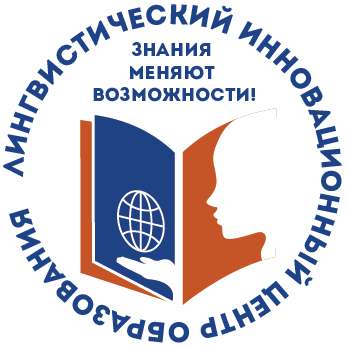 ПОЛОЖЕНИЕо Всероссийском конкурсе знатоков иностранных языков "BRIDGES" среди учащихся 5-11 классов общеобразовательных организаций, а также среди средних специальных учебных заведений Российской Федерации1. Общие положения 1.1. Организатором конкурса знатоков иностранных языков "BRIDGES" (далее - Конкурс) является частное учреждение дополнительного образования "Лингвистический инновационный центр образования", в лице директора Гончаровой Натальи Сергеевны.1.2. Положение о проведении Всероссийского конкурса знатоков иностранных языков "BRIDGES" среди учащихся 5-11 классов общеобразовательных организаций, а также учащихся средних специальных учебных заведений Российской Федерации (далее - Положение) определяет порядок и сроки проведения Конкурса, условия участия в Конкурсе, состав заданий Конкурса, номинации Конкурса и порядок награждения победителей.1.3. Целью Конкурса является мотивация учащихся общеобразовательных организаций и средних специальных учебных заведений на качественное изучение иностранных языков, выявление лучших образовательных организаций в подготовке по иностранным языкам. 1.4. Форма проведения Конкурса - заочная. 2. Условия участия в Конкурсе2.1. В Конкурсе могут принимать участие учащиеся 5-11 классов любых общеобразовательных организаций Российской Федерации, а также учащиеся средних специальных учебных заведений, желающие проверить свои знания в области иностранных языков. 2.2. Для участия в Конкурсе необходимо в срок, установленный настоящим Положением, подать заявку (Форма заявки прилагается в Приложении №1 к Положению) в оргкомитет Конкурса от лица образовательной организации, учащиеся которой желают принять участие в Конкурсе и оплатить организационный сбор (150 рублей за одного участника Конкурса) по реквизитам, указанным в заявке. Оплата производится общеобразовательной организацией единым платежом. 2.3. После произведенной оплаты общеобразовательная организация предоставляет копию квитанции об оплате (платежного поручения) в оргкомитет Конкурса по адресу: 610017, г. Киров, ул. Горького, 5, кабинет 304, либо на электронную почту concurs-bridges@mail.ru.Контактные телефоны Оргкомитета конкурса:8(8332) 71-11-15, +7 (922)-982-09-80.2.4. При заполнении заявки образовательная организация обеспечивает защиту персональных данных учащихся в порядке, предусмотренном действующим законодательством.2.5. На основании заявки, поданной для участия в Конкурсе, и документов, подтверждающих плату за участие в Конкурсе, оргкомитет Конкурса формирует пакет документов (задание, сопроводительное письмо, бланки ответов, аудиозаписи по английскому, немецкому, французскому языкам).2.6. Пакет документов направляется оргкомитетом в общеобразовательную организацию по электронной почте в установленные Положением сроки. Данный пакет может быть получен в оргкомитете Конкурса представителем образовательной организации.3. Порядок и сроки проведения конкурса3.1. Сроки проведения Конкурса: с 28 сентября 2020 по 15 января 2021 года.3.2. Рассылка информационных писем организационным комитетом, прием заявок и оплата организационного взноса за участие в Конкурсе производится с 28 сентября до 01 ноября 2020 года.3.3. Отправление пакета заданий в образовательные организации, оплатившим организационный взнос, осуществляется с 02 ноября до 08 ноября 2020 года.3.4. Образовательная организация обеспечивает следующие условия проведения Конкурса:3.4.1. Конкурс должен быть проведен в одно и то же время для участников одной возрастной категории на территории образовательной организации.3.4.2. Во время проведения конкурса учащиеся обязаны выполнять задания самостоятельно, без помощи преподавателей и других учащихся.3.4.3. Необходимо соблюсти временные рамки выполнения заданий учащимися, указанные в сопроводительном письме.3.5. Образовательное учреждение обеспечивает организацию сбора и направление выполненных учащимися заданий с 09 ноября до 22 ноября 2020 года.3.6. Проверка выполненных заданий и подведение итогов Конкурса осуществляется оргкомитетом Конкурса с 25 ноября 2020 года до 19 января 2021 года.	4. Состав заданий4.1. Конкурс проводится по трем иностранным языкам: английский, французский и немецкий.4.2. Задания Конкурса составляются в следующих категориях: 5-7 класс, 8-9 класс, 10-11 класс, учащиеся средних специальных учебных заведений по каждому языку.4.3. Все задания Конкурса составлены в тестовом формате, приближенном к формату Единого государственного экзамена и Основного государственного экзамена.5. Номинации Конкурса и порядок награждения победителей5.1. Победители и призеры Конкурса определяются оргкомитетом Конкурса согласно балловой системе в каждой возрастной категории и по каждому языку. Критерии оценивания работ по каждой возрастной категории и каждому языку будут указаны в сопроводительном письме.5.2. В каждой возрастной категории и по каждому языку присуждаются Дипломы I, II и III степени. Количество дипломантов каждой степени зависит от числа учащихся, написавших работу на одинаковое количество баллов.5.3. Все дипломанты Конкурса получают соответствующие дипломы и памятные призы, определяемые оргкомитетом Конкурса.5.4. Учащиеся, не вошедшие в число дипломантов I, II и III степени, получают сертификат об участии.5.5. Педагоги, подготовившие дипломантов I, II и III степени, получают сертификат, подтверждающий этот факт.5.6. Сертификаты участников высылаются общеобразовательным организациям, учащиеся которых приняли участие в Конкурсе на адрес электронной почты, указанной в заявке; дипломы,  памятные призы призерам и победителям Конкурса высылаются почтой России, либо могут быть получены лично представителем этой организации в оргкомитете Конкурса после подведения итогов Конкурса (после 28 декабря 2020 года).5.7. Награждение призеров и победителей Конкурса в г. Кирове проводится в срок с 18 по 22 января 2021 года. Приложение 1З А Я В К АНа участие в конкурсе знатоков иностранных языков «BRIDGES»Регион___________________________________________________________________Район (город)___________________________________________________________________Полное название образовательного учреждения ___________________________________________________________________Адрес с индексом___________________________________________________________________Телефон___________________________________________________________________Эл. почта___________________________________________________________________Фамилия, имя, отчество директора (полностью) ___________________________________________________________________Фамилия, имя, отчество учителя, ответственного за проведение конкурса____________________________________________________________________ Контактные телефоны учителя___________________________________________________________________Количество учащихся, оплативших Оргвзнос:иностранный язык ___________________5   –   7 класс ____________________ иностранный язык ___________________8   –   9 класс ____________________ иностранный язык ___________________10 – 11 класс ____________________  иностранный язык ___________________ учащиеся ССУЗ _________________ Дата, подпись администратора, печать.ВНИМАНИЕ! К заявке кроме квитанции об оплате также прилагается список всех учащихся, принимающих участие в конкурсе и оплативших оргвзнос, по классам/группам, а также ФИО учителя, который ведет данный язык у всех участников конкурса.